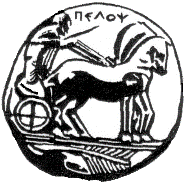 ΠΑΝΕΠΙΣΤΗΜΙΟ  ΠΕΛΟΠΟΝΝΗΣΟΥ           ΣΧΟΛΗ ΚΑΛΩΝ ΤΕΧΝΩΝΤΜΗΜΑ ΘΕΑΤΡΙΚΩΝ ΣΠΟΥΔΩΝ                        Βασιλέως Κωνσταντίνου 21 & Τερζάκη           		 Τ.Κ. 21 100  Ναύπλιο                                                   Πρόγραμμα εκδηλώσεων σχετικά με Το Βιβλίο του Τζον, της Ελένης Σικελιανός,Ναύπλιο 19-23 ΜαρτίουΜια διεθνής συνεργασία του τμήματος με την διακεκριμένη Αμερικανίδα συγγραφέακαι το αγγλικό Τμήμα Υποκριτικής του Πανεπιστημίου St. Mark και St. John, του Πλύμουθ.Με επίκεντρο Το Βιβλίο του Τζον, της διακεκριμένης Αμερικανίδας συγγραφέως Ελένης Σικελιανός, Το Τμήμα Θεατρικών Σπουδών της Σχολής Καλών Τεχνών του Πανεπιστημίου Πελοποννήσου οργανώνει εργαστήρια και εκδηλώσεις στο Ναύπλιο, 19-23 Μαρτίου, σε μια διεθνή συνεργασία με την συγγραφέα, δισέγγονη του μεγάλου ποιητή Άγγελου Σικελιανού, καθώς και με το αγγλικό Τμήμα Υποκριτικής του Πανεπιστημίου St. Mark και St. John, του Πλύμουθ.  Σημαντικός ερευνητικός εταίρος του Τμήματος Θεατρικών Σπουδών, το αγγλικό Τμήμα επισκέπτεται το Ναύπλιο για τέταρτη συνεχή χρονιά.  Το Βιβλίο του Τζον είναι μια συγκλονιστική ποιητική βιογραφία του πατέρα της Ελένης, ο οποίος πέθανε από ναρκωτικά.  «Είναι η κλασική ιστορία,» γράφει η Ελένη, «στην οποία ο ήρωας ξεκινάει ένα ταξίδι, όπως εκείνα στον Όμηρο … και στον δρόμο ανακαλύπτει κάτι για τον εαυτό του, μόνο που τούτη τη φορά δεν έχει απομείνει τίποτα για να ανακαλύψει.»  Το ευρύ κοινό είναι ευπρόσδεκτο, με ελεύθερη είσοδο, στις δύο κύριες εκδηλώσεις της διοργάνωσης, που είναι οι εξής: Συνάντηση με την Ελένη ΣικελιανόςΣυμπεριλαμβάνει:Συζήτηση με την συγγραφέα για το έργο της Τριανόν, Πέμπτη 22 Μαρτίου 6-7 μ.μ. Το Βιβλίο των Νεκρών. Μια περιπατητική ανάγνωση από το Βιβλίο του Τζον, φοιτητών του τμήματος Θεατρικών Σπουδών της Σχολής Καλών Τεχνών του Πανεπιστημίου ΠελοποννήσουΣημείο εκκίνησης, Αρβανιτιά, Πέμπτη 22 Μαρτίου 11 π.μ.-2 μ.μ. Τα παιδιά των Πουλιών Παράσταση των φοιτητών του αγγλικού Πανεπιστημίου St. Mark και St. John του Πλύμουθ, βασισμένη στο Βιβλίο του Τζον.Τριανόν, Παρασκευή 23 Μαρτίου, 3.00 μ.μ.  Η διοργάνωση υποστηρίζεται από το ΔΟΠΠΑΤ του Δήμου Ναυπλιέων και τις εκδόσεις ΠΑΤΑΚΗΣ.  